BE RESPONSIBLE by…Prioritizing and do the most important things firstVocabulary Assessment Tuesday (11/22)Prioritize and work on ARGUMENTATIVE ESSAY!November One-pager due next WEDNESDAY (11/30)Monday, November 21, 2016               Sacred WritingReaders’ Workshop: 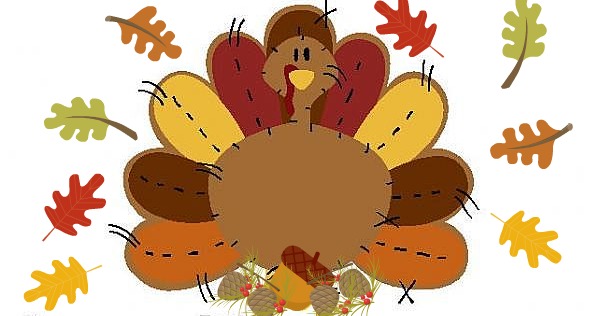 Independent ReadingWriters’  Workshop:  Review mentor text – Junk Food & Single Parent StruggleFor/AgainstVocabulary/Grammar Workshop: UNIT 3Turn in Vocabulary MENUReview GameStudy for Test tomorrowTuesday, November 22, 2016                    Sacred Reading Readers’ Workshop: Continue Independent Reading for November One-pager (due next Wed. 11/30)Writers’  Workshop: “Guide Book” and Guided DraftOutline DUE MONDAYVocabulary/Grammar Workshop:Unit 3 AssessmentWednesday,  November 23, 2016                 Sacred Writing No SchoolThursday,  November 24, 2016                   Sacred Reading 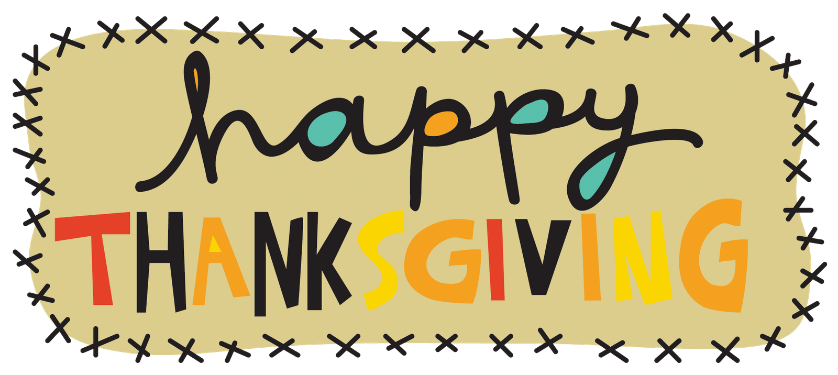 Friday, November 25, 2016                  Sacred Choice    Enjoy Shopping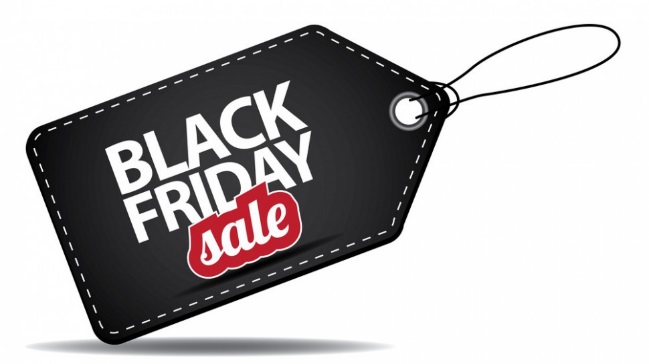 